Resetting your Voicemail Box Password PINFor UNK, UNL or UNO customers that may forget their voice mailbox PIN, please go to the following website for instructions on how to reset your PIN password :  https://its.unl.edu/VM_PIN_Reset/To Receive a Voicemail Recording in your Email boxGo to  https://voicemail.nebraska.edu/Enter your 7-digit phone # (no hyphens)Security code is the same numeric password you use to access your voicemail from your phone setClick on “Notification Settings” on the leftClick on “E-Mail” Tab on the topCheck the box to “Enable Simple UN Notification”Fill in your work email addressCheck the box “Include WAV attachmentClick on “OK” to save these changes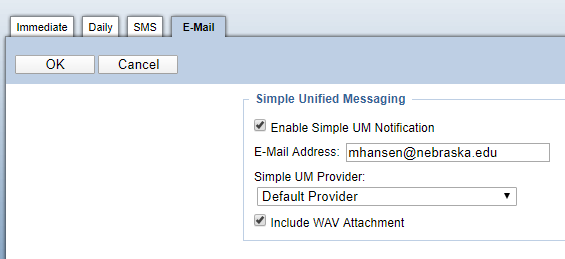 Note: With this feature enabled, you will now have two places that voicemails are delivered. (your phone and via audio WAV file attachment that is emailed to you).  If you wish to delete the voicemail you will have to do this in two places:  Delete the email and your phone by calling into voicemail remotely (see directions below for checking your voicemail from a phone location outside of your office)Checking voicemail from a phone location outside of your office.Call into the voicemail system.  Kearney, NE	308-865-3000Lincoln, NE	402-472-7200Omaha, NE	402-554-6245You will hear “If you have a mailbox on this system please press #  (press #)You will hear “Enter your mailbox number and hit #” which is usually our 7-digit phone number.Enter your 7-digit phone # (no area code) and then hit #Then enter your PIN number and hit # (this is your numeric password to retrieve your voicemail)If you have a shared Voicemail box enter that mailbox number instead of the 7-digit phone number.Checking your voicemail via the webUsing your web browser go to http://voicemail.nebraska.eduLog into the website using the same 7-digit mailbox number (no hyphens) and PIN that you use when logging in via the phone.If your mailbox is not setup for Voicemail Recording sent to your email, you will immediately be presented with your voicemail inbox showing all the messages currently in your mailbox.The first time you log into your mailbox you should double check your preferences by clicking on “Web PhoneManager Settings” on the left side menu. Typically, you will want to set the “Playback Settings” to Download Then press “OK”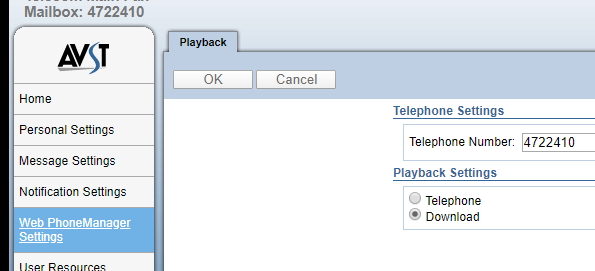 Finally press the “Home” button on the left side menu to go back to your inbox.To play a message you first need to download it by pressing the download button.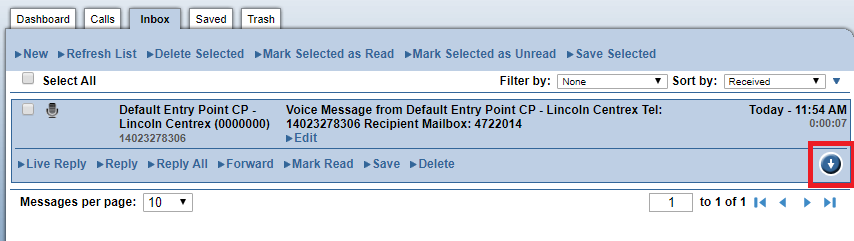 Once the message is downloaded you should be able to click on it and it will play in your computers default audio player.Cisco Soft Phone & VoIP Phone -  Single Number Reach (Simultaneous Ring):Single Number Reach is a feature that can be enabled on any Cisco VoIP Phone or Soft Phone device,  so that whenever a call is received on a specific line it will simultaneously ring not only the number called but other numbers designated by the end user (for example, when enabled, Single Number Reach will ring both your desk phone and your  cell phone simultaneously).**If you use Single Number Reach and you do not answer on your 2nd phone that rings simultaneously, the in-bound call will go to your work Voice Mail.**For instruction to use Single Number Reach click on  link below.  ( Then go down page to “Self-Care Portal” section and click on “Single Number Reach link)https://its.unl.edu/services/phone-service/manuals-downloads/#tab6Or Open file below